В связи с неблагополучной эпидемиологической обстановкой из-за вспышки коронавирусной инфекции, в целях предупреждения ее распространения, очередное заседание Совета Наволокского городского поселения, запланированное на 27 октября 2021 года,  пройдет дистанционно, в соответствии с решением Совета Наволокского городского поселения от 30.04.2020 № 17 «О работе Совета Наволокского городского поселения Кинешемского муниципального района в условиях режима повышенной готовности»ПРОЕКТРедакция от 20.10.21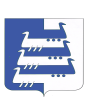 СОВЕТНаволокского городского поселенияКинешемского муниципального района Повестка очередного дистанционного заседания27.10.2021           г. Наволоки, ул. Ульянова, 6А, каб. 2           1. О рассмотрении представления заместителя Кинешемского городского прокурора от 03.09.2021 № Н 17-2021 об устранении нарушений требований законодательства об осуществлении муниципального контроля в сфере благоустройства	Гречаник Е.В. – юрист Администрации Наволокского городского поселения2. О ходе исполнения бюджета Наволокского городского поселения за 3 квартал 2021 года Шумилова Т.Н. – зам. Главы Администрации Наволокского городского поселения3. О проекте решения Совета Наволокского городского поселения «О внесении изменений и дополнений в решение Совета Наволокского городского поселения «О бюджете Наволокского городского поселения на 2021 год и на плановый период 2022 и 2023 годов»Шумилова Т.Н. – зам. Главы Администрации Наволокского городского поселения4. О проекте решения Совета Наволокского городского поселения «О внесении изменений в Положение о системе оплаты труда муниципальных служащих Наволокского городского поселения»Шумилова Т.Н. – зам. Главы Администрации Наволокского городского поселения5. О проекте решения Совета Наволокского городского поселения «О внесении изменений в решение Совета Наволокского городского поселения Кинешемского муниципального района «Об оплате труда работников, замещающих должности, не отнесенные к должностям муниципальной службы Наволокского городского поселения, и рабочих в органах местного самоуправления Наволокского городского поселения»Шумилова Т.Н. – зам. Главы Администрации Наволокского городского поселения6. О проекте решения Совета Наволокского городского поселения «О внесении изменений в положение об условиях оплаты труда работников муниципальных учреждений Наволокского городского поселения, осуществляющих деятельность в сфере культуры и спорта»Хохлов Д.Б. – юрист МБУ СО Наволокского городского поселения7.  О проекте решения Совета Наволокского городского поселения «О внесении изменений в Положение о муниципальном контроле в сфере благоустройства на территории Наволокского городского поселения, утвержденное решением Совета Наволокского городского поселения Кинешемского муниципального района от 23.05.2019 № 26»Гречаник Е.В. – юрист Администрации Наволокского городского поселения 8. О проекте решения Совета Наволокского городского поселения «О внесении изменений в Положение о муниципальном жилищном контроле на территории Наволокского городского поселения»Гречаник Е.В. – юрист Администрации Наволокского городского поселения 9. О проекте решения Совета Наволокского городского поселения  «О безвозмездной передаче из собственности Наволокского городского поселения Кинешемского муниципального района Ивановской области в собственность Кинешемского муниципального района Ивановской области недвижимого имущества»	Шаклеина О.В. – вед. специалист Администрации Наволокского городского поселенияПредседатель Совета Наволокского городского поселения             И.Л. Солодова